Tenths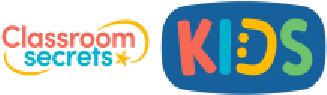 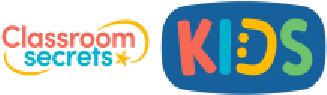 Visit kids.classroomsecrets.co.uk for online games to support learning.Join our        Group: Coronavirus Home Learning Support for Teachers and Parents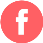 1. Magnus eats       of a pizza and Lucy eats        of the same pizza. 	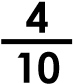 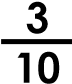 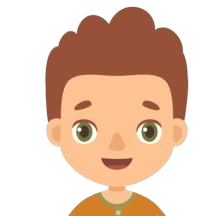 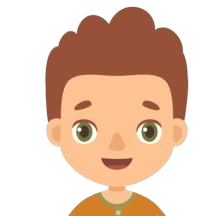 Is Magnus correct?2. Brendan has made a representation of       .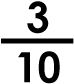 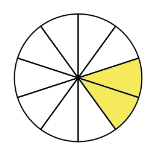 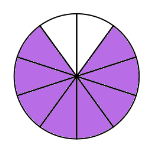 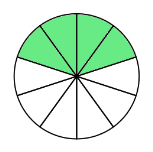 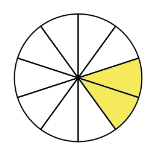 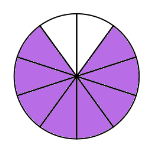 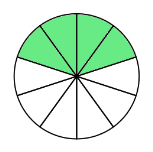 Which representation belongs to Brendan?3. Lucy has made a pyramid of tenths. Each fraction shown in a rectangle is the sum (total) of the fractions in the two rectangles below. Complete the fractions.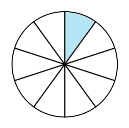 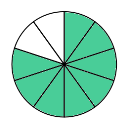 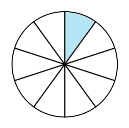 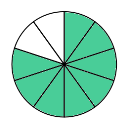 